CORNELIUS BORCK: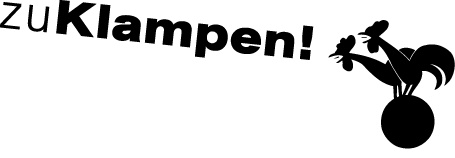 Ihre Ansprechpartnerin für die Pressearbeit 
Ihre Ansprechpartnerin für die Pressearbeit 
Ihre Ansprechpartnerin für die Pressearbeit 
Lilian Aly
Kirchner Kommunikation
Gneisenaustr. 85
10961 Berlin
Lilian Aly
Kirchner Kommunikation
Gneisenaustr. 85
10961 Berlin
Fon (0) 30 . 84 71 18 0
aly@kirchner-pr.de
www.kirchner-pr.de
PRESSEINFORMATION PRESSEINFORMATION Springe, Stand: 29.03.2024Springe, Stand: 29.03.2024Cornelius Borck (Hrsg.), Christoph Rehmann-Sutter (Hrsg.), Birgit Stammberger (Hrsg.)Islam in europäischer Kultur
 
zu Klampen Verlag112 Seiten, EPUB
Euro (D) 10,99ISBN 9783866746862Erscheinungstermin: 25.09.2017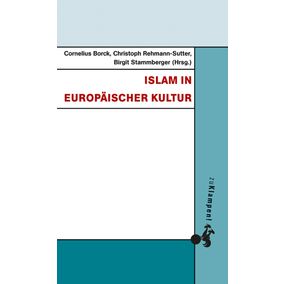 